※QRコードを読み込むと，英文と連動した音声再生ができます（スマホにも対応）真理（Mari）さんは，英語の授業でアメリカ出身のジェニファー（Jennifer）さんとのエピソードについて英語でスピーチをしました。Hello, everyone.  Last year an American girl stayed with my family for three weeks.  Her name was Jennifer.  When she was in Japan, both of us were surprised to learn a lot of *cultural differences between the U.S. and Japan.  Today, I'll talk about two of them.First, when Jennifer went to a Japanese restaurant with my family, she was surprised to get a warm oshibori and said, “This is very nice!  I've never seen this in the U.S.”  We usually get oshibori at a restaurant in Japan, but that was a special thing for Jennifer.  She said, “American restaurants think that *customers should wash their hands so there are no oshibori.  *Instead, there are *napkins to clean your mouth and hands when customers eat.”  When I told her that oshibori is warm in winter and cold in summer, she said, “Great!  That shows Japanese *hospitality.  I love oshibori so much.  I hope to use it in the U.S.”  I was glad to hear that.Second, when Jennifer and I were at home, I *sneezed.  Jennifer said to me, “*Bless you.”  I was surprised to hear that, so she told me what it *meant.  In the U.S., people usually say, “Bless you” when someone sneezes.  They say it to hope you *stay healthy and don't get sick.  Also, the person who sneezed says, “Thank you.”  I think it is good *manners.  In Japan, when someone sneezes, people don't say anything special, but American people say such kind words to each other.Her stay in Japan was short, but I had a good time with Jennifer.  I learned many things from her.  Different countries have different manners.  I can't say which one is better, but learning cultural differences was very interesting to me.  I think I can learn more about them if I go abroad and meet many people there.  I want to show and tell Japanese culture to let them know about it.  I have been practicing Shishimai, Japanese lion dance, since I was a small child, so I want to show it to people there.  I also want to talk about its history in English.  So I want to study English hard when I go to high school.Thank you for listening.注)　cultural difference　文化の違い　　customer　客　　instead　その代わりにnapkin　テーブルナプキン　　hospitality　おもてなし　　sneeze　くしゃみをする　　bless you　お大事にmeant　meanの過去形　　stay healthy　健康を保つ　　manners　風習１．日本食レストランに行ったとき，Jenniferが驚いたものは何ですか？２．Mariがくしゃみをした時，Jenniferは何と言いましたか？３．MariがJenniferとの交流から学んだことは何ですか？４．Mariは高校に入ったら何をしたいと考えていますか？１．おしぼり２．Bless you.（おだいじに）３．異なる国には異なるマナーがある。４．英語を勉強し，日本の文化を外国人に紹介したいと考えている。※QuestionとAnswerは，ＡＩが作成しました。富山県-大問２-１2022年 公立高校入試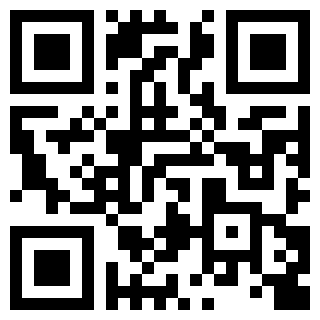 QuestionAnswer